SOMMARIOSOMMARIO	1COMUNICAZIONI DELLA F.I.G.C.	1COMUNICAZIONI DELLA L.N.D.	1COMUNICAZIONI DEL COMITATO REGIONALE	1Modifiche al programma gare del 04/09/2022	6COMUNICAZIONI DELLA F.I.G.C.COMUNICAZIONI DELLA L.N.D.COMUNICAZIONI DEL COMITATO REGIONALECOPPA MARCHE 2022/2023PRIMA CATEGORIAREGOLAMENTOIl Comitato Regionale Marche, come per le passate stagione sportive, ha previsto lo svolgimento della Coppa Marche riservata alle squadre di Prima Categoria. Date svolgimentoLa prima fase della manifestazione regionale inizierà Domenica 11 settembre 2022 e proseguirà nei giorni Domenica 18 settembre e Mercoledì 12 ottobre 2022.Le fasi successive si svolgeranno nelle date riportate nel calendario gare nel presente CU.Composizione GironiLe 55 Società iscritte al primo turno sono state raggruppate in 17 gironi composti da 3 squadre ed 1 composto da quattro squadre con criteri di vicinorietà stabiliti dal Comitato Regionale.Modalità di svolgimento nei gironi a 3 squadreLo svolgimento delle gare avverrà nel modo seguente:La squadra che riposerà nella prima giornata viene determinata per sorteggio a cura del C.R. Marche, così come quella che disputerà la prima gara in trasferta;Riposerà nella seconda giornata la squadra che ha vinto la prima gara o, in caso di pareggio, quella che ha disputato la prima gara in trasferta;Nella terza giornata si svolgerà la gara che vedrà impegnate le due squadre che non si sono incontrate e giocherà in casa quella che ha disputato la precedente gara in trasferta.Sarà promossa al turno successivo la squadra prima classificata di ogni girone. Modalità di svolgimento nel girone a 4 squadreIl calendario, come risulta nel presente CU, è stato elaborato dal CR Marche.Caledario 2° turno – merc. 26.10.2022 – 09.11.2022 – 30.11.2022 orari ufficialiPer il turno successivo verranno predisposti 6 triangolari composti:Triangolare A – Vincenti 1°, 2°, 3° girone;Triangolare B – Vincenti 4°, 5°, 6° girone;Triangolare C – Vincenti 7°, 8°, 9° girone;Triangolare D – Vincenti 10°, 11°, 12° girone;Triangolare E – Vincenti 13°, 14°, 15° girone;Triangolare F – Vincenti 16°, 17°, 18° girone;Per Il turno seguente, che verrà disputato nelle giornate di mercoledì 01.03.2023, mercoledì 15.03.2023 e mercoledì 29.03.2023, verranno predisposti 2 triangolari composti:SEMIFINALE A – Vincenti TRIANGOLARI A, B, C.	SEMIFINALE B – Vincenti TRIANGOLARI D, E, F.	Finale – Giovedì 13.04.2023 orario ufficiale – Campo da determinareVincente SEMIFINALE A – Vincente SEMIFINALE B.La gara si svolgerà con incontro unico (due tempi regolamentari di 45 minuti ciascuno ed eventuali tiri di rigore).Punteggio garaPer la compilazione della classifica verranno attribuiti i seguenti punteggi:vittoria		punti 3pareggio	punti 1sconfitta	punti 0Classifica gironi a 3 squadre e 4 squadrePer determinare la squadra vincente si terrà conto nell’ordine::a) dei punti ottenuti negli incontri disputati;b) della migliore differenza reti;c) del maggior numero di reti segnate;d) del maggior numero di reti segnate in trasfertaPersistendo ulteriore parità la vincitrice sarà determinata per sorteggio che sarà effettuato dal Comitato Regionale Marche.Partecipazione dei calciatoriAlle gare di questa manifestazione possono partecipare tutti i calciatori regolarmente tesserati per le rispettive Società senza alcuna limitazione di impiego in relazione all’età massima.Sostituzione calciatoriDurante tutte le gare della Coppa Marche è consentita la sostituzione di 5 (CINQUE) calciatori, indipendentemente dal ruolo.Esecuzione delle sanzioni disciplinariPer l’uniformità delle procedure della esecuzione delle sanzioni comminate nelle gare di Coppe Regionali, si prescrive quanto segue:- le sanzioni inflitte dagli Organi Disciplinari nelle gare di Campionato, anche se residue, non possono essere scontate nella Coppa Regionale;- le sanzioni inflitte dagli Organi Disciplinari in riferimento a gare delle Coppe Regionali debbono essere scontate in gare della stessa manifestazione;- dovranno in ogni caso trovare esecuzione le sanzioni di squalifica o inibizione residuate dalla stagione sportiva e/o dalle fasi precedenti nel rispetto delle disposizioni regolamentari di cui all’art. 21 del Codice di Giustizia Sportiva.Resta comunque inteso che nei casi di comportamenti di particolare gravità in ordine ai quali si ritiene opportuna l’adozione di un provvedimento adeguatamente affittivo, gli Organi di Giustizia Sportiva possono sanzionare i responsabili con squalifiche a termine; non è superfluo precisare che nel caso sopra ipotizzato, il tesserato, per l’intero periodo di incidenza, non può in nessun caso prendere parte a gare, siano esse ufficiali o relative a tornei e manifestazioni autorizzate o amichevoli.Squalifiche per recidività in ammonizioniPer le gare inerenti la presente manifestazione i tesserati incorrono in una giornata di squalifica ogni due ammonizioni inflitte dall’Organo di Giustizia Sportiva.ReclamiVarrà quanto previsto dalle procedure particolari iimpartite dalla FIGC con Comunicato Ufficiale di successiva pubblicazione.Rinuncia a gareNel caso in cui una società rinunci, per qualsiasi motivo alla disputa di una gara, verranno applicate, nei confronti della stessa, le sanzioni di cui all’art. 10, comma 1 del Codice di Giustizia Sportiva (gara persa per  3 + ammenda prevista quale prima rinuncia); la stessa verrà esclusa dal proseguimento della manifestazione.Disputa delle gare infrasettimanali in notturnaDisputa delle gare in notturnaLe Società ospitanti che volessero giocare in orario notturno (a condizione che l’impianto di illuminazione sia omologato) dovranno farne richiesta al Comitato Regionale almeno SETTE giorni prima della disputa della gara, senza il preventivo assenso della squadra ospite, che, ad ogni buon conto, dovrà essere informata dalla richiedente. Non verranno prese in considerazione richieste presentate in modo difforme con quanto sopra detto.Applicazione regolamenti federaliPer quanto non previsto nel presente Regolamento si fa espresso richiamo agli articoli delle Norme Organizzative Interne della F.I.G.C., del Codice di Giustizia Sportiva e del Regolamento della Lega Nazionale Dilettanti.Composizione gironiGirone 1
AUDAX CALCIO PIOBBICO
POL. LUNANO
REAL ALTOFOGLIA

Girone 2
OSTERIA NUOVA
TAVERNELLE
VISMARA 2008

Girone 3
FALCO ACQUALAGNA
LAURENTINA
UNIONE CALCIO PERGOLESEGirone 4
CASTELLEONESE
SASSOFERRATO GENGA
SSD MONSERRA 1996Girone 5
CASTELFRETTESE ASD
COLLE 2006
MONTEMARCIANOGirone 6
CASTELBELLINO CALCIO
CHIARAVALLE
SAMPAOLESE CALCIOGirone 7
CINGOLANA SAN FRANCESCO
FILOTTRANESE ASD
LABOR 1950
STAFFOLOGirone 8
LORETO A.D.
REAL CAMERANESE
VILLAMUSONEGirone 9
PORTORECANATI ASD
MONTECOSARO
VIGOR MONTECOSAROGirone 10
APPIGNANESE
CSKA AMATORI COORIDONIA
MONTEMILONE POLLENZAGirone 11
ESANATOGLIA
FOLGORE CASTELRAIMONDO
SETTEMPEDA A.S.D.Girone 12
CAMERINO CALCIO
ELFA TOLENTINO
URBIS SALVIA ASDGirone 13
CALDAROLA GNC
COMUNANZA
SARNANO A.S.D.Girone 14
ELPIDIENSE CASCINARE
FERMO SSD ARL
SANGIORGESE 1922Girone 15
MONTOTTONE GROTTESE ASD
PIANE MG
RAPAGNANOGirone 16
CASTIGNANO
FOOTBALLCLUBREAL MONTALTO
OFFIDAGirone 17
AZZURRA SBT
CENTOBUCHI 1972 MP
CUPRENSE 1933Girone 18
ORSINI MONTICELLI CALCIO
REAL EAGLES VIRTUS PAGLIARE
SANTA MARIA TRUENTINA CDL
1^ giornata (DOMENICA 11.09.2022) – ora ufficiale (15:30)
1) AUDAX CALCIO PIOBBICO/REAL ALTOFOGLIA			Rip: POL. LUNANO
2) VISMARA 2008/OSTERIA NUOVA (Sab. 10/09; 15:30)		Rip: TAVERNELLE
3) LAURENTINA/FALCO ACQUALAGNA (Sab. 10/09; 15:30)		Rip: UNIONE CALCIO PERGOLESE
4) SASSOFERRATO GENGA/CASTELLEONESE (Sab. 10/09; 15:30)	Rip: SSD MONSERRA 1996
5) MONTEMARCIANO/COLLE 2006 (Sab. 10/09; 15:30)		Rip: CASTELFRETTESE ASD6) CHIARAVALLE/CASTELBELLINO CALCIO (Sab. 10/09; 15:30)	Rip.: SAMPAOLESE CALCIO7) FILOTTRANESE A.S.D./LABOR 1950    CINGOLANA S.FRANCESCO/STAFFOLO (Sab. 10/09; 15:30)8) LORETO A.D./REAL CAMERANESE	 (Sab. 10/09; 15:30)		Rip.: VILLA MUSONE9) VIGOR MONTECOSARO/MONTECOSARO (Sab. 10/09; 15:30)	Rip.: PORTORECANATI A.S.D.10) CSKA AM.CORRIDONIA/MONTEMILONE P(Sab. 10/09; 14:30) 	Rip.: APPIGNANESE11) ESANATOGLIA/FOLGORE C.RAIMONDO (Sab. 10/09; 15:30) 	Rip.: SETTEMPEDA A.S.D.12) ELFA TOLENTINO/CAMERINO CALCIO (Sab. 10/09; 14:30)	Rip.: URBIS SALVIA A.S.D.13) CALDAROLA G.N.C/COMUNANZA (Sab. 10/09; 16:00)		Rip.: SARNANO A.S.D
14) ELPIDIENSE CASCINARE/SANGIORGESE (Sab. 10/09; 15:00)	Rip.: FERMO SSD ARL15) MONTOTTONE GROTTESE/RAPAGNANO (Sab. 10/09; 15:30)	Rip.: PIANE MG16) OFFIDA/FOOTBALLCLUBREAL MONTALTO (Sab. 10/09; 15:00)	Rip.: CASTIGNANO17) CENTOBUCHI 1972 MP/AZZURRA SBT (Sab. 10/09; 15:30)	Rip: CUPRENSE 193318) ORSINI MONTICELLI/S.MARIA TRUENTINA (Sab. 10/09; 14:30)	Rip.: REAL EAGLES VIRTUS PAGLIA2^ giornata (DOMENICA 18.09.2022) – ora ufficiale (15:30)
7) LABOR 1950/CINGOLANA SAN FRANCESCO (sab. 17.09 h. 15,30)		    STAFFOLO/FILOTTRANESE A.S.D. (sab. 17.09 h. 15,30)3^ giornata (MERCOLEDI’ 12.19.2022) – ora ufficiale (15:30)7) CINGOLANA SAN FRANCESCO/FILOTTRANESE A.S.D.      LABOR1950/STAFFOLO
Modifiche al programma gare del 04/09/2022COPPA ITALIA ECCELLENZAVisti gli accordi societari intervenuti la gara MARINA CALCIO/FORSEMPRONESE 1949 è anticipata a sabato 03.09.2022 ore 16,00.A seguito degli accordi societari intervenuti le gare programmate fra LMV URBINO CALCIO e ATLETICO GALLO sono invertite rispetto a quanto pubblicato nel CU n. 17 del 22.08.2022, divenendo:ATLETICO GALLO/LMV URBINO CALCIO sab. 03.09.2022 ore 16,30LMV URBINO CALCIO/ATLETICO GALLO merc. 21.09.2022 ore 20,30A seguito degli accordi societari intervenuti le gare programmate fra S.S.MACERATESE 1922 e MONTEFANO CALCIO sono invertite rispetto a quanto pubblicato nel CU n. 17 del 22.08.2022, divenendo:MONTEFANO CALCIO/S.S MACERATESE 1922 sab. 03.09.2022 ore 15,30S.S. MACERATESE 1922/MONTEFANO CALCIO merc. 21.09.2022 ore 15,30COPPA ITALIA PROMOZIONEVisti gli accordi societari intervenuti la gara POTENZA PICENA/PASSATEMPESE è anticipata a sabato 03.09.2022 ore 15,30.Causa indisponibilità campo la gara ATLETICO CENTOBUCHI/GROTTAMMARE C.1899 del 03.09.2022 viene disputata sul campo sportivo comunale “Tommolini” di Martinsicuro.ORARIO UFFICIL’orario di apertura degli uffici del Comitato Regionale Marche è il seguente:E’ attivo durante i suddetti orari, salvo assenza degli addetti, anche il servizio telefonico ai seguenti numeri:Ufficio Segreteria		071/28560404Ufficio Amministrazione	071/28560322 Ufficio Tesseramento 	071/28560408 Ufficio Emissione Tessere	071/28560401Pubblicato in Ancona ed affisso all’albo del Comitato Regionale Marche il 29/08/2022.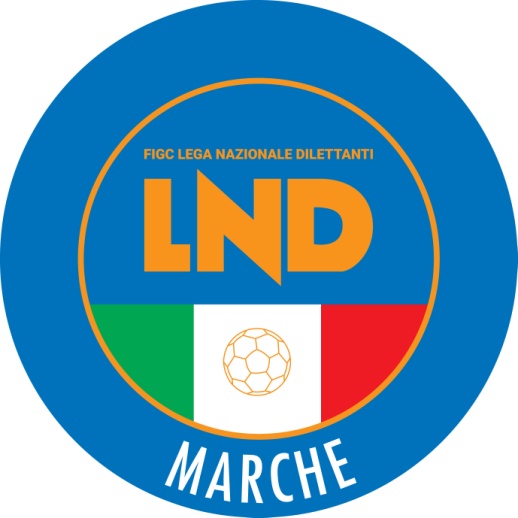 Federazione Italiana Giuoco CalcioLega Nazionale DilettantiCOMITATO REGIONALE MARCHEVia Schiavoni, snc - 60131 ANCONACENTRALINO: 071 285601 - FAX: 071 28560403  sito internet: www.figcmarche.it                          e-mail: crlnd.marche01@figc.itpec: marche@pec.figcmarche.itStagione Sportiva 2022/2023Comunicato Ufficiale N° 20 (Coppe) del 29/08/2022Stagione Sportiva 2022/2023Comunicato Ufficiale N° 20 (Coppe) del 29/08/2022GIORNOMATTINOPOMERIGGIOLunedìchiuso15.00 – 17,00Martedì10.00 – 12.00chiusoMercoledìchiusochiusoGiovedì10,00 – 12,00 chiusoVenerdìchiusochiusoIl Segretario(Angelo Castellana)Il Presidente(Ivo Panichi)